     Este documento “FICHA DE IDENTIFICAÇÃO DO JOGADOR” só será processado, se estiver acompanhado da         CERTIDÃO DE NASCIMENTO original ou cópia autenticada.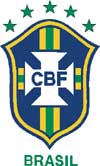 Confederação Brasileira de FutebolFicha de Identificação do Jogador             Foto 3x4Confederação Brasileira de FutebolFicha de Identificação do Jogador             Foto 3x4Confederação Brasileira de FutebolFicha de Identificação do Jogador             Foto 3x4Confederação Brasileira de FutebolFicha de Identificação do Jogador             Foto 3x4Confederação Brasileira de FutebolFicha de Identificação do Jogador             Foto 3x4Confederação Brasileira de FutebolFicha de Identificação do Jogador             Foto 3x4Confederação Brasileira de FutebolFicha de Identificação do Jogador             Foto 3x4Confederação Brasileira de FutebolFicha de Identificação do Jogador             Foto 3x4Confederação Brasileira de FutebolFicha de Identificação do Jogador             Foto 3x4Confederação Brasileira de FutebolFicha de Identificação do Jogador             Foto 3x4Confederação Brasileira de FutebolFicha de Identificação do Jogador             Foto 3x4Confederação Brasileira de FutebolFicha de Identificação do Jogador             Foto 3x4Confederação Brasileira de FutebolFicha de Identificação do Jogador             Foto 3x4Confederação Brasileira de FutebolFicha de Identificação do Jogador             Foto 3x4Confederação Brasileira de FutebolFicha de Identificação do Jogador             Foto 3x4Confederação Brasileira de FutebolFicha de Identificação do Jogador             Foto 3x4Confederação Brasileira de FutebolFicha de Identificação do Jogador             Foto 3x4Confederação Brasileira de FutebolFicha de Identificação do Jogador             Foto 3x4Confederação Brasileira de FutebolFicha de Identificação do Jogador             Foto 3x4Confederação Brasileira de FutebolFicha de Identificação do Jogador             Foto 3x4Confederação Brasileira de FutebolFicha de Identificação do Jogador             Foto 3x4Confederação Brasileira de FutebolFicha de Identificação do Jogador             Foto 3x4Confederação Brasileira de FutebolFicha de Identificação do Jogador             Foto 3x4Confederação Brasileira de FutebolFicha de Identificação do Jogador             Foto 3x4Confederação Brasileira de FutebolFicha de Identificação do Jogador             Foto 3x4Confederação Brasileira de FutebolFicha de Identificação do Jogador             Foto 3x4Confederação Brasileira de FutebolFicha de Identificação do Jogador             Foto 3x4Confederação Brasileira de FutebolFicha de Identificação do Jogador             Foto 3x4Confederação Brasileira de FutebolFicha de Identificação do Jogador             Foto 3x4Confederação Brasileira de FutebolFicha de Identificação do Jogador             Foto 3x4Confederação Brasileira de FutebolFicha de Identificação do Jogador             Foto 3x4Confederação Brasileira de FutebolFicha de Identificação do Jogador             Foto 3x4Confederação Brasileira de FutebolFicha de Identificação do Jogador             Foto 3x4Confederação Brasileira de FutebolFicha de Identificação do Jogador             Foto 3x4Confederação Brasileira de FutebolFicha de Identificação do Jogador             Foto 3x4Confederação Brasileira de FutebolFicha de Identificação do Jogador             Foto 3x4Confederação Brasileira de FutebolFicha de Identificação do Jogador             Foto 3x4Confederação Brasileira de FutebolFicha de Identificação do Jogador             Foto 3x4Confederação Brasileira de FutebolFicha de Identificação do Jogador             Foto 3x4Confederação Brasileira de FutebolFicha de Identificação do Jogador             Foto 3x4Confederação Brasileira de FutebolFicha de Identificação do Jogador             Foto 3x4Confederação Brasileira de FutebolFicha de Identificação do Jogador             Foto 3x4                                        Aqui                                        Aqui                                        Aqui                                        Aqui                                        Aqui                                        Aqui                                        Aqui                                        Aqui                                        Aqui                                        Aqui                                        Aqui                                        Aqui                                        Aqui                                        Aqui                                        Aqui                                        Aqui                                        Aqui                                        Aqui                                        Aqui                                        Aqui                                        Aqui                                        Aqui                                        AquiBrasileiroBrasileiroBrasileiro   Profissional   Profissional   Profissional   Profissional   Profissional   Profissional   Profissional   Profissional   Profissional   Profissional   Profissional   Profissional   ProfissionalEstrangeiroEstrangeiroEstrangeiro    Não profissional    Não profissional    Não profissional    Não profissional    Não profissional    Não profissional    Não profissional    Não profissional    Não profissional    Não profissional    Não profissional    Não profissional    Não profissionalInscriçãoInscriçãoInscriçãoInscriçãoInscriçãoInscriçãoInscriçãoNomeNomeNomeNomeNomeNomeNomeNomeNomeNomeNomeNomeNomeNomeNomeNomeNomeNomeNomeNomeNomeNomeNomeNomeNomeNomeNomeNomeNomeNomeNomeNomeNomeNomeNomeApelidoApelidoApelidoFederaçãoFederaçãoFederaçãoFederaçãoFederaçãoFederaçãoFederaçãoFederaçãoFederaçãoFederaçãoFederaçãoFederaçãoFederaçãoFederaçãoFederaçãoFederaçãoFederaçãoFederaçãoFederaçãoFederaçãoFederaçãoFederaçãoFederaçãoFederaçãoFederaçãoFederaçãoClubeClubeClubeClubeClubeClubeClubeClubeClubeClubeClubeClubeClubeClubeClubeClubeClubeClubeFederação Catarinense de FutebolFederação Catarinense de FutebolFederação Catarinense de FutebolFederação Catarinense de FutebolFederação Catarinense de FutebolFederação Catarinense de FutebolFederação Catarinense de FutebolFederação Catarinense de FutebolFederação Catarinense de FutebolFederação Catarinense de FutebolFederação Catarinense de FutebolFederação Catarinense de FutebolFederação Catarinense de FutebolFederação Catarinense de FutebolFederação Catarinense de FutebolFederação Catarinense de FutebolFederação Catarinense de FutebolFederação Catarinense de FutebolFederação Catarinense de FutebolFederação Catarinense de FutebolFederação Catarinense de FutebolFederação Catarinense de FutebolFederação Catarinense de FutebolFederação Catarinense de FutebolFederação Catarinense de FutebolFederação Catarinense de FutebolFederação Catarinense de FutebolNº do Clube na CBFNº do Clube na CBFNº do Clube na CBFNº do Clube na CBFNº do Clube na CBFNº do Clube na CBFNº do Clube na CBFNº do Clube na CBFNº do Clube na CBFFiliaçãoFiliaçãoFiliaçãoFiliaçãoFiliaçãoFiliaçãoFiliaçãoFiliaçãoFiliaçãoFiliaçãoFiliaçãoFiliaçãoFiliaçãoFiliaçãoFiliaçãoFiliaçãoFiliaçãoFiliaçãoFiliaçãoFiliaçãoFiliaçãoFiliaçãoFiliaçãoFiliaçãoFiliaçãoFiliaçãoFiliaçãoFiliaçãoFiliaçãoFiliaçãoFiliaçãoFiliaçãoFiliaçãoFiliaçãoFiliaçãoFiliaçãoData de NascimentoData de NascimentoData de NascimentoData de NascimentoData de NascimentoData de NascimentoData de NascimentoData de NascimentoData de NascimentoPaiPaiPaiPaiPaiPaiPaiPaiPaiPaiEstado CivilEstado CivilEstado CivilEstado CivilEstado CivilEstado CivilEstado CivilEstado CivilMãeMãeMãeMãeMãeEstado CivilEstado CivilEstado CivilEstado CivilEstado CivilEstado CivilEstado CivilEstado CivilMãeMãeMãeMãeMãeCidade de NascimentoCidade de NascimentoCidade de NascimentoCidade de NascimentoCidade de NascimentoCidade de NascimentoCidade de NascimentoCidade de NascimentoCidade de NascimentoCidade de NascimentoCidade de NascimentoCidade de NascimentoCidade de NascimentoCidade de NascimentoEstadoEstadoEstadoEstadoEstadoEstadoEstadoEstadoEstadoEstadoEstadoEstadoEstadoEstadoEstadoEstadoPaísPaísPaísPaísPaísPaísPaísTem ou teve registro por qualquer associação do Estado, País ou Exterior.EstadoBrasil 21Exterior Tem ou teve registro por qualquer associação do Estado, País ou Exterior.EstadoBrasil 21Exterior Tem ou teve registro por qualquer associação do Estado, País ou Exterior.EstadoBrasil 21Exterior Tem ou teve registro por qualquer associação do Estado, País ou Exterior.EstadoBrasil 21Exterior Tem ou teve registro por qualquer associação do Estado, País ou Exterior.EstadoBrasil 21Exterior Tem ou teve registro por qualquer associação do Estado, País ou Exterior.EstadoBrasil 21Exterior Tem ou teve registro por qualquer associação do Estado, País ou Exterior.EstadoBrasil 21Exterior Tem ou teve registro por qualquer associação do Estado, País ou Exterior.EstadoBrasil 21Exterior Tem ou teve registro por qualquer associação do Estado, País ou Exterior.EstadoBrasil 21Exterior Tem ou teve registro por qualquer associação do Estado, País ou Exterior.EstadoBrasil 21Exterior Tem ou teve registro por qualquer associação do Estado, País ou Exterior.EstadoBrasil 21Exterior Tem ou teve registro por qualquer associação do Estado, País ou Exterior.EstadoBrasil 21Exterior Tem ou teve registro por qualquer associação do Estado, País ou Exterior.EstadoBrasil 21Exterior Tem ou teve registro por qualquer associação do Estado, País ou Exterior.EstadoBrasil 21Exterior Tem ou teve registro por qualquer associação do Estado, País ou Exterior.EstadoBrasil 21Exterior Tem ou teve registro por qualquer associação do Estado, País ou Exterior.EstadoBrasil 21Exterior Tem ou teve registro por qualquer associação do Estado, País ou Exterior.EstadoBrasil 21Exterior Tem ou teve registro por qualquer associação do Estado, País ou Exterior.EstadoBrasil 21Exterior Tem ou teve registro por qualquer associação do Estado, País ou Exterior.EstadoBrasil 21Exterior Tem ou teve registro por qualquer associação do Estado, País ou Exterior.EstadoBrasil 21Exterior Tem ou teve registro por qualquer associação do Estado, País ou Exterior.EstadoBrasil 21Exterior Tem ou teve registro por qualquer associação do Estado, País ou Exterior.EstadoBrasil 21Exterior Tem ou teve registro por qualquer associação do Estado, País ou Exterior.EstadoBrasil 21Exterior Tem ou teve registro por qualquer associação do Estado, País ou Exterior.EstadoBrasil 21Exterior Tem ou teve registro por qualquer associação do Estado, País ou Exterior.EstadoBrasil 21Exterior Tem ou teve registro por qualquer associação do Estado, País ou Exterior.EstadoBrasil 21Exterior Tem ou teve registro por qualquer associação do Estado, País ou Exterior.EstadoBrasil 21Exterior Tem ou teve registro por qualquer associação do Estado, País ou Exterior.EstadoBrasil 21Exterior Tem ou teve registro por qualquer associação do Estado, País ou Exterior.EstadoBrasil 21Exterior Tem ou teve registro por qualquer associação do Estado, País ou Exterior.EstadoBrasil 21Exterior Tem ou teve registro por qualquer associação do Estado, País ou Exterior.EstadoBrasil 21Exterior Tem ou teve registro por qualquer associação do Estado, País ou Exterior.EstadoBrasil 21Exterior Tem ou teve registro por qualquer associação do Estado, País ou Exterior.EstadoBrasil 21Exterior Tem ou teve registro por qualquer associação do Estado, País ou Exterior.EstadoBrasil 21Exterior Tem ou teve registro por qualquer associação do Estado, País ou Exterior.EstadoBrasil 21Exterior Tem ou teve registro por qualquer associação do Estado, País ou Exterior.EstadoBrasil 21Exterior Tem ou teve registro por qualquer associação do Estado, País ou Exterior.EstadoBrasil 21Exterior Tem ou teve registro por qualquer associação do Estado, País ou Exterior.EstadoBrasil 21Exterior Tem ou teve registro por qualquer associação do Estado, País ou Exterior.EstadoBrasil 21Exterior Tem ou teve registro por qualquer associação do Estado, País ou Exterior.EstadoBrasil 21Exterior Tem ou teve registro por qualquer associação do Estado, País ou Exterior.EstadoBrasil 21Exterior Tem ou teve registro por qualquer associação do Estado, País ou Exterior.EstadoBrasil 21Exterior Tem ou teve registro por qualquer associação do Estado, País ou Exterior.EstadoBrasil 21Exterior Tem ou teve registro por qualquer associação do Estado, País ou Exterior.EstadoBrasil 21Exterior Sim (  ) Não (  )  Qual? Sim (  ) Não (  )  Qual? Sim (  ) Não (  )  Qual? Sim (  ) Não (  )  Qual? Sim (  ) Não (  )  Qual? Sim (  ) Não (  )  Qual? Sim (  ) Não (  )  Qual? Sim (  ) Não (  )  Qual? Sim (  ) Não (  )  Qual? Sim (  ) Não (  )  Qual? Sim (  ) Não (  )  Qual? Sim (  ) Não (  )  Qual? Sim (  ) Não (  )  Qual? Sim (  ) Não (  )  Qual? Sim (  ) Não (  )  Qual? Sim (  ) Não (  )  Qual? Sim (  ) Não (  )  Qual? Sim (  ) Não (  )  Qual? Sim (  ) Não (  )  Qual? Sim (  ) Não (  )  Qual? Sim (  ) Não (  )  Qual? Sim (  ) Não (  )  Qual? Sim (  ) Não (  )  Qual? Sim (  ) Não (  )  Qual? Sim (  ) Não (  )  Qual? Sim (  ) Não (  )  Qual? Sim (  ) Não (  )  Qual? Sim (  ) Não (  )  Qual? Sim (  ) Não (  )  Qual? Sim (  ) Não (  )  Qual? Sim (  ) Não (  )  Qual? Sim (  ) Não (  )  Qual? Sim (  ) Não (  )  Qual? Sim (  ) Não (  )  Qual? Sim (  ) Não (  )  Qual? Sim (  ) Não (  )  Qual? Sim (  ) Não (  )  Qual? Sim (  ) Não (  )  Qual? Sim (  ) Não (  )  Qual? Sim (  ) Não (  )  Qual? Sim (  ) Não (  )  Qual? Sim (  ) Não (  )  Qual? Sim (  ) Não (  )  Qual? Sim (  ) Não (  )  Qual? Sim (  ) Não (  )  Qual? Sim (  ) Não (  )  Qual? Sim (  ) Não (  )  Qual? Sim (  ) Não (  )  Qual? Nº Certidão Nascimento (Casamento) /Folha/LivroNº Certidão Nascimento (Casamento) /Folha/LivroNº Certidão Nascimento (Casamento) /Folha/LivroNº Certidão Nascimento (Casamento) /Folha/LivroNº Certidão Nascimento (Casamento) /Folha/LivroNº Certidão Nascimento (Casamento) /Folha/LivroNº Certidão Nascimento (Casamento) /Folha/LivroNº Certidão Nascimento (Casamento) /Folha/LivroNº Certidão Nascimento (Casamento) /Folha/LivroNº Certidão Nascimento (Casamento) /Folha/LivroNº Certidão Nascimento (Casamento) /Folha/LivroNº Certidão Nascimento (Casamento) /Folha/LivroNº Certidão Nascimento (Casamento) /Folha/LivroNº Certidão Nascimento (Casamento) /Folha/LivroNº Certidão Nascimento (Casamento) /Folha/LivroNº Certidão Nascimento (Casamento) /Folha/LivroNº Certidão Nascimento (Casamento) /Folha/LivroNº Certidão Nascimento (Casamento) /Folha/LivroNº Certidão Nascimento (Casamento) /Folha/LivroNº Certidão Nascimento (Casamento) /Folha/LivroNº Certidão Nascimento (Casamento) /Folha/LivroNº Certidão Nascimento (Casamento) /Folha/LivroNº Certidão Nascimento (Casamento) /Folha/LivroNº Certidão Nascimento (Casamento) /Folha/LivroNº Certidão Nascimento (Casamento) /Folha/LivroCarteira Profissional/SérieCarteira Profissional/SérieCarteira Profissional/SérieCarteira Profissional/SérieCarteira Profissional/SérieCarteira Profissional/SérieCarteira Profissional/SérieCarteira Profissional/SérieCarteira Profissional/SérieCarteira Profissional/SérieCarteira Profissional/SérieCarteira Profissional/SérieCarteira Profissional/SérieCarteira Profissional/SérieCarteira Profissional/SérieCarteira Profissional/SérieCarteira Profissional/SérieCarteira de Identidade (Nº e Órgão Exp.)Carteira de Identidade (Nº e Órgão Exp.)Carteira de Identidade (Nº e Órgão Exp.)Carteira de Identidade (Nº e Órgão Exp.)Carteira de Identidade (Nº e Órgão Exp.)Carteira de Identidade (Nº e Órgão Exp.)Carteira de Identidade (Nº e Órgão Exp.)Carteira de Identidade (Nº e Órgão Exp.)Carteira de Identidade (Nº e Órgão Exp.)Carteira de Identidade (Nº e Órgão Exp.)Carteira de Identidade (Nº e Órgão Exp.)Carteira de Identidade (Nº e Órgão Exp.)Certificado MilitarCertificado MilitarCertificado MilitarCertificado MilitarCertificado MilitarCertificado MilitarCertificado MilitarCertificado MilitarCertificado MilitarCertificado MilitarCertificado MilitarCertificado MilitarCertificado MilitarCertificado MilitarCertificado MilitarCertificado MilitarCPFCPFCPFCPFCPFCPFCPFCPFCPFCPFCPFEstrangeiroEstrangeiroEstrangeiroEstrangeiroEstrangeiroEstrangeiroEstrangeiroEstrangeiroEstrangeiroEstrangeiroEstrangeiroEstrangeiroEstrangeiroEstrangeiroEstrangeiroEstrangeiroEstrangeiroEstrangeiroEstrangeiroEstrangeiroEstrangeiroEstrangeiroEstrangeiroEstrangeiroEstrangeiroEstrangeiroEstrangeiroEstrangeiroEstrangeiroEstrangeiroEstrangeiroEstrangeiroEstrangeiroEstrangeiroEstrangeiroEstrangeiroEstrangeiroEstrangeiroEstrangeiroEstrangeiroEstrangeiroEstrangeiroEstrangeiroEstrangeiroEstrangeiroEstrangeiroEstrangeiroEstrangeiroNº do passaporteNº do passaporteNº do passaporteNº do passaporteNº do passaporteNº do passaporteNº do passaporteNº do passaporteNº do passaporteNº do passaporteNº do passaporteNº do passaporteNº do passaporteNº do passaporteNº do passaporteNº do passaporteNº do passaporteNº do passaporteNº do passaporteVisto Temporário AtéVisto Temporário AtéVisto Temporário AtéVisto Temporário AtéVisto Temporário AtéVisto Temporário AtéVisto Temporário AtéVisto Temporário AtéVisto Temporário AtéVisto Temporário AtéVisto Temporário AtéVisto Temporário AtéVisto Temporário AtéVisto Temporário AtéVisto Temporário AtéVisto Temporário AtéVisto Temporário AtéVisto Temporário AtéVisto Temporário AtéVisto Temporário AtéVisto Temporário AtéVisto Temporário AtéVisto Temporário AtéVisto Temporário AtéVisto Temporário AtéResponsabilizamo-nos civil e criminalmente, pela veracidade dessas informações.Responsabilizamo-nos civil e criminalmente, pela veracidade dessas informações.Responsabilizamo-nos civil e criminalmente, pela veracidade dessas informações.Responsabilizamo-nos civil e criminalmente, pela veracidade dessas informações.Responsabilizamo-nos civil e criminalmente, pela veracidade dessas informações.Responsabilizamo-nos civil e criminalmente, pela veracidade dessas informações.Responsabilizamo-nos civil e criminalmente, pela veracidade dessas informações.Responsabilizamo-nos civil e criminalmente, pela veracidade dessas informações.Responsabilizamo-nos civil e criminalmente, pela veracidade dessas informações.Responsabilizamo-nos civil e criminalmente, pela veracidade dessas informações.Responsabilizamo-nos civil e criminalmente, pela veracidade dessas informações.Responsabilizamo-nos civil e criminalmente, pela veracidade dessas informações.Responsabilizamo-nos civil e criminalmente, pela veracidade dessas informações.Responsabilizamo-nos civil e criminalmente, pela veracidade dessas informações.Responsabilizamo-nos civil e criminalmente, pela veracidade dessas informações.Responsabilizamo-nos civil e criminalmente, pela veracidade dessas informações.Responsabilizamo-nos civil e criminalmente, pela veracidade dessas informações.Responsabilizamo-nos civil e criminalmente, pela veracidade dessas informações.Responsabilizamo-nos civil e criminalmente, pela veracidade dessas informações.Responsabilizamo-nos civil e criminalmente, pela veracidade dessas informações.Responsabilizamo-nos civil e criminalmente, pela veracidade dessas informações.Responsabilizamo-nos civil e criminalmente, pela veracidade dessas informações.Responsabilizamo-nos civil e criminalmente, pela veracidade dessas informações.Responsabilizamo-nos civil e criminalmente, pela veracidade dessas informações.Responsabilizamo-nos civil e criminalmente, pela veracidade dessas informações.Responsabilizamo-nos civil e criminalmente, pela veracidade dessas informações.Responsabilizamo-nos civil e criminalmente, pela veracidade dessas informações.Responsabilizamo-nos civil e criminalmente, pela veracidade dessas informações.Responsabilizamo-nos civil e criminalmente, pela veracidade dessas informações.Responsabilizamo-nos civil e criminalmente, pela veracidade dessas informações.Responsabilizamo-nos civil e criminalmente, pela veracidade dessas informações.Responsabilizamo-nos civil e criminalmente, pela veracidade dessas informações.Responsabilizamo-nos civil e criminalmente, pela veracidade dessas informações.Responsabilizamo-nos civil e criminalmente, pela veracidade dessas informações.Responsabilizamo-nos civil e criminalmente, pela veracidade dessas informações.Responsabilizamo-nos civil e criminalmente, pela veracidade dessas informações.Responsabilizamo-nos civil e criminalmente, pela veracidade dessas informações.Responsabilizamo-nos civil e criminalmente, pela veracidade dessas informações.Responsabilizamo-nos civil e criminalmente, pela veracidade dessas informações.Responsabilizamo-nos civil e criminalmente, pela veracidade dessas informações.Responsabilizamo-nos civil e criminalmente, pela veracidade dessas informações.Responsabilizamo-nos civil e criminalmente, pela veracidade dessas informações.Responsabilizamo-nos civil e criminalmente, pela veracidade dessas informações.Responsabilizamo-nos civil e criminalmente, pela veracidade dessas informações.Responsabilizamo-nos civil e criminalmente, pela veracidade dessas informações.Responsabilizamo-nos civil e criminalmente, pela veracidade dessas informações.Responsabilizamo-nos civil e criminalmente, pela veracidade dessas informações.Responsabilizamo-nos civil e criminalmente, pela veracidade dessas informações.CidadeCidadeCidadeCidade,,dededede   de   Preenchido de próprio punho pelo jogador no ato da assinaturaPreenchido de próprio punho pelo jogador no ato da assinaturaPreenchido de próprio punho pelo jogador no ato da assinaturaPreenchido de próprio punho pelo jogador no ato da assinaturaPreenchido de próprio punho pelo jogador no ato da assinaturaPreenchido de próprio punho pelo jogador no ato da assinaturaPreenchido de próprio punho pelo jogador no ato da assinaturaPreenchido de próprio punho pelo jogador no ato da assinaturaPreenchido de próprio punho pelo jogador no ato da assinaturaPreenchido de próprio punho pelo jogador no ato da assinaturaPreenchido de próprio punho pelo jogador no ato da assinaturaPreenchido de próprio punho pelo jogador no ato da assinaturaPreenchido de próprio punho pelo jogador no ato da assinaturaPreenchido de próprio punho pelo jogador no ato da assinaturaPreenchido de próprio punho pelo jogador no ato da assinaturaPreenchido de próprio punho pelo jogador no ato da assinaturaPreenchido de próprio punho pelo jogador no ato da assinaturaPreenchido de próprio punho pelo jogador no ato da assinaturaPreenchido de próprio punho pelo jogador no ato da assinaturaPreenchido de próprio punho pelo jogador no ato da assinaturaPreenchido de próprio punho pelo jogador no ato da assinaturaPreenchido de próprio punho pelo jogador no ato da assinaturaPreenchido de próprio punho pelo jogador no ato da assinaturaPreenchido de próprio punho pelo jogador no ato da assinaturaPreenchido de próprio punho pelo jogador no ato da assinaturaPreenchido de próprio punho pelo jogador no ato da assinaturaPreenchido de próprio punho pelo jogador no ato da assinaturaPreenchido de próprio punho pelo jogador no ato da assinaturaPreenchido de próprio punho pelo jogador no ato da assinaturaPreenchido de próprio punho pelo jogador no ato da assinaturaPreenchido de próprio punho pelo jogador no ato da assinaturaPreenchido de próprio punho pelo jogador no ato da assinaturaPreenchido de próprio punho pelo jogador no ato da assinaturaPreenchido de próprio punho pelo jogador no ato da assinaturaPreenchido de próprio punho pelo jogador no ato da assinaturaPreenchido de próprio punho pelo jogador no ato da assinaturaPreenchido de próprio punho pelo jogador no ato da assinaturaPreenchido de próprio punho pelo jogador no ato da assinaturaPreenchido de próprio punho pelo jogador no ato da assinaturaPreenchido de próprio punho pelo jogador no ato da assinaturaPreenchido de próprio punho pelo jogador no ato da assinaturaPreenchido de próprio punho pelo jogador no ato da assinaturaPreenchido de próprio punho pelo jogador no ato da assinaturaPreenchido de próprio punho pelo jogador no ato da assinaturaPreenchido de próprio punho pelo jogador no ato da assinaturaPreenchido de próprio punho pelo jogador no ato da assinaturaPreenchido de próprio punho pelo jogador no ato da assinaturaPreenchido de próprio punho pelo jogador no ato da assinaturaJogadorJogadorJogadorJogadorJogadorJogadorJogadorJogadorJogadorPai ou ResponsávelPai ou ResponsávelPai ou ResponsávelPai ou ResponsávelPai ou ResponsávelPai ou ResponsávelPai ou ResponsávelPai ou ResponsávelPai ou ResponsávelPai ou ResponsávelPai ou ResponsávelPai ou ResponsávelPai ou ResponsávelPai ou ResponsávelPai ou ResponsávelPai ou ResponsávelPai ou ResponsávelPai ou ResponsávelCPFCPFCPFCPFCPFCPF          Presidente do Clube          Presidente do Clube          Presidente do Clube          Presidente do Clube          Presidente do Clube          Presidente do Clube          Presidente do Clube          Presidente do Clube          Presidente do Clube          Presidente do Clube          Presidente do Clube          Presidente do Clube          Presidente do Clube          Presidente do Clube          Presidente do Clube          Presidente do Clube          Presidente do Clube